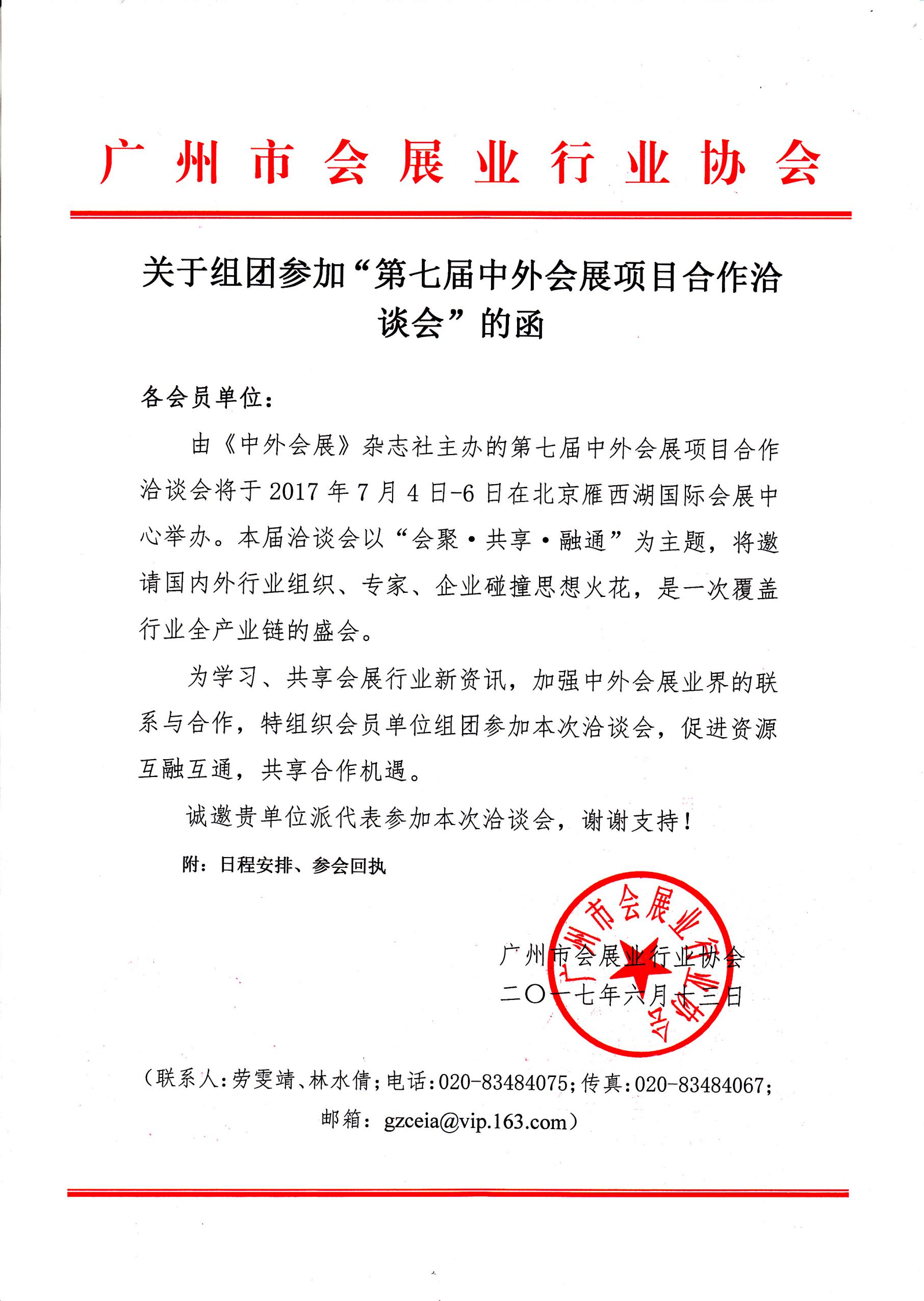 日程安排7月4日（星期二）09:00-20:00   报到注册7月5日（星期三）09:00-15:00   报到注册10:30-12:00   开幕全体大会12:00-13:30   自助午餐13:30-15:30   会展推介会15:00-15:30   茶歇15:30-17:30   平行论坛一：对话政府会展项目              平行论坛二：合资并购论坛16:00-17:00   机械汽车展览联合会会员专场对接会16:00-17:00   巅峰访谈：对话全球顶尖会展主办企业17:45-19:45   主题冷餐酒会7月6日（星期四）09:30-12:00   出展交流会09:30-11:00   平行论坛一：会展教育论坛              平行论坛二：会奖交流会10:30-12:00   汽车会展论坛12:00-13:30   自助午餐13:30-15:30   会展展示设计论坛13:30-15:30   会议中心联盟CEO圆桌会15:30-16:00   茶歇17:00-19:30   “金五星”会展颁奖典礼暨“金五星之夜”交流晚餐会注：1、广州市会展业行业协会组团费用:3000元/人；    2、评奖企业收取10000元评审费用（包含2名参会人员费用以及刊登会刊）或8500元评审费用（包括1名参会人员以及刊登会刊）。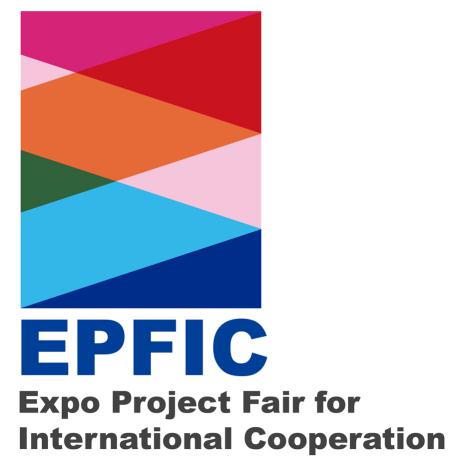 第七届中外会展项目合作洽谈会参会回执表注：请将回执填写完整后发送至电子邮箱：3127387397@qq.com 电话：010-51654839-809单位名称（请填写全名，作为贵单位在活动中对外展示名称及展位眉头名称）单位地址参会代表人员信息：参会代表人员信息：姓名：            性别：        职务：              手机：邮箱：                                              QQ：姓名：            性别：        职务：              手机：邮箱：                                              QQ：姓名：            性别：        职务：              手机：邮箱：                                              QQ：姓名：            性别：        职务：              手机：邮箱：                                              QQ：姓名：            性别：        职务：              手机：邮箱：                                              QQ：姓名：            性别：        职务：              手机：邮箱：                                              QQ：姓名：            性别：        职务：              手机：邮箱：                                              QQ：姓名：            性别：        职务：              手机：邮箱：                                              QQ：姓名：            性别：        职务：              手机：邮箱：                                              QQ：姓名：            性别：        职务：              手机：邮箱：                                              QQ：▼是否有申报2017年金五星奖项：▼是否有申报2017年金五星奖项：☐ “2017 金五星——全国优秀会展&出展人物” ☐ “2017 金五星——全国优秀出展组展单位” ☐ “2017 金五星——全国优秀组展单位”☐ “2017 金五星——全国场馆新秀奖”☐ “2017 金五星——全国优秀出展服务商”☐ “2017 金五星——优秀会展城市奖”☐ “2017 金五星——优秀会展服务供应商”☐ “2017 金五星——优秀会展行业协会奖”☐ “2017 金五星——优秀会展场馆奖”☐ “2017 金五星——优秀会展教育机构奖” ☐ “2017 金五星——优秀会展管理奖”☐ “2017 金五星——优秀会议型酒店奖”☐ “2017 金五星——全国优秀会展&出展人物” ☐ “2017 金五星——全国优秀出展组展单位” ☐ “2017 金五星——全国优秀组展单位”☐ “2017 金五星——全国场馆新秀奖”☐ “2017 金五星——全国优秀出展服务商”☐ “2017 金五星——优秀会展城市奖”☐ “2017 金五星——优秀会展服务供应商”☐ “2017 金五星——优秀会展行业协会奖”☐ “2017 金五星——优秀会展场馆奖”☐ “2017 金五星——优秀会展教育机构奖” ☐ “2017 金五星——优秀会展管理奖”☐ “2017 金五星——优秀会议型酒店奖”▼参会类别与费用标准：☐参会费3800元/人   ☐标准洽谈席(展位)费15800元/个   ☐光地展区1500元/平米(18平米起卖)   ☐推介费60000元/项目   ☐金五星奖项评审费另见通知    ☐赞助(另议)▼参会类别与费用标准：☐参会费3800元/人   ☐标准洽谈席(展位)费15800元/个   ☐光地展区1500元/平米(18平米起卖)   ☐推介费60000元/项目   ☐金五星奖项评审费另见通知    ☐赞助(另议)▼参会选择：☐参会      人    ☐标准洽谈席(展位)      个    ☐光地展区          平米    ☐推介项目       个    ☐金五星奖项评审费另见通知    ☐赞助(另议)▼参会选择：☐参会      人    ☐标准洽谈席(展位)      个    ☐光地展区          平米    ☐推介项目       个    ☐金五星奖项评审费另见通知    ☐赞助(另议)费用信息共计人民币大写：                     元整；小写：￥               收款帐户信息户名：北京新展国际文化传媒有限公司账号：0200 2515 0920 0010 237开户行：中国工商银行北京幸福街支行发票抬头发票明细☐参会会   ☐会务费   ☐会议费   ☐其他：